Liste der verantwortlichen Personen oder der Projektorganisation für das laufende Jahr (mit Kontaktadressen):Beschreibung der Projektziele:Zielpublikum und Anzahl der betroffenen Personen:Ablauf des Projekts (Etappen, Zeitplan) : Partner des Projekts:Mit den lokalen Behörden (Gemeinden): unternommene Schritte Finanzierungsplan, inklusive Beiträge von anderen Partnern, sowie die Höhe der beantragten Unterstützung (bitte das Projektbudget im Anhang beifügen):Bitte senden Sie dieses Formular mit den Beilagen per Mail und per Postversand an die folgende Adresse :Sozialvorsorgeamt des Kantons Freiburgz. Hd.Frau Judith Camenzind Barbieri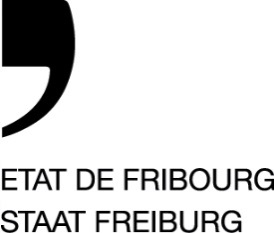 Route des Cliniques 17, 1700 Freiburgoder per E-Mail, an:    Judith.Camenzind@fr.chAuskunft : 026 305 29 64Im Anhang beizufügen: Projektbudget